Formation de courte durée  Du 24 au 26 janvier 2018AECG54 bd Godard33300 BordeauxFRANCEOrdre du jourJ1Accueil des participants par madame Laure Coudret-Laut – Directrice agence nationale Erasmus+Présentation des environnements numériques au sein des institutions partenaires Présentation des sous-objets d’étude par les 4 écoles expérimentales Présentation du site Ange www.classlab-ange.euAteliers de discussion Déontologie et méthodologie de la recherche-action ou comment passer de l’expérimentation d’un sous-objet  à la rechercheLe questionnaire de tendances ; outil d’évaluation du degré de maturité des établissements scolaires européensJ2 – THINK-TANK « Politiques européennes du numérique et gouvernance éducative » Conférence : « Perspective des enjeux d’éducation à l’échelle européenne »Sonia  Dubourg-Lavroff (Inspectrice  générale de l'administration de l'éducation nationale et de la recherche)Table ronde : « Politiques européennes du numérique et gouvernance éducative » - A l’échelle des politiques vs EuropeSonia Dubourg-Lavroff Jérôme  Bineau (Directeur de l’éducation – Mairie de Bordeaux – France)Philippe Mittet (Directeur général adjoint pôle éducation - culture - sport jeunesse solidarité - Région Aquitaine Limousin Poitou-Charentes - France)Laurent  Tessier (Maître de conférence Institut catholique de Paris- France))Marie-Claude Deschênes (Directrice générale CEGEP La Pocatière – Québec) Thierry  Sobanski (DSI en charge de la Stratégie et de l'Ingénierie chez Institut Catholique de Lille – France)Conférence : « Enjeux anthropologiques des usages du numérique »Laurent Tessier (Maître de conférence ICP-Paris)Table ronde en visio-conférences européennes « Pratiques et enjeux de terrain »Olivier Perrenoud (Responsable de recherche et d’intervention LEAD – Lausanne, Suisse)AM Ramos (Directeur de l’éducation – Salamanque, Espagne)Pierre Lachance (Coneiller TIC au récit MST – Québec)Ateliers de discussion Quelle démarche prospective et d’évaluation ? Quelles innovations centrées sur l’apprentissage de l’élève ? Quelle organisation et quel environnement d’apprentissage ?  Quelle politique de ressources humaines ?J3Restitution des travaux et amendements du cahier des charges du partenariat stratégique ANGE Evaluation externe du projet 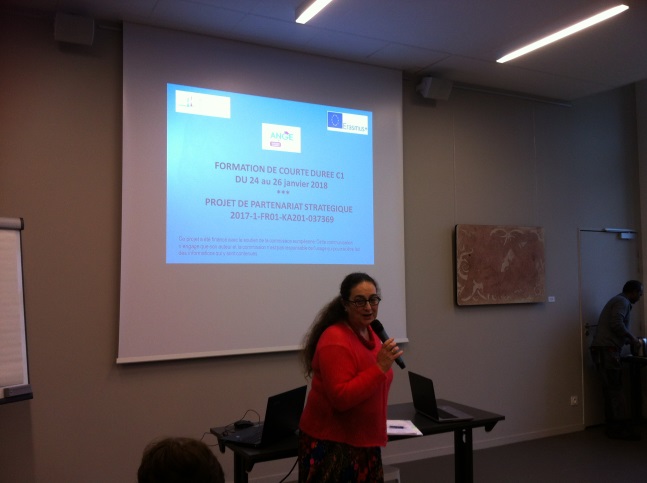 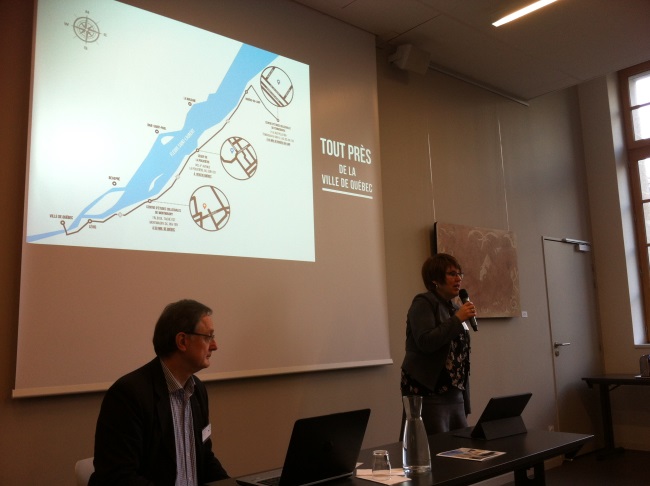 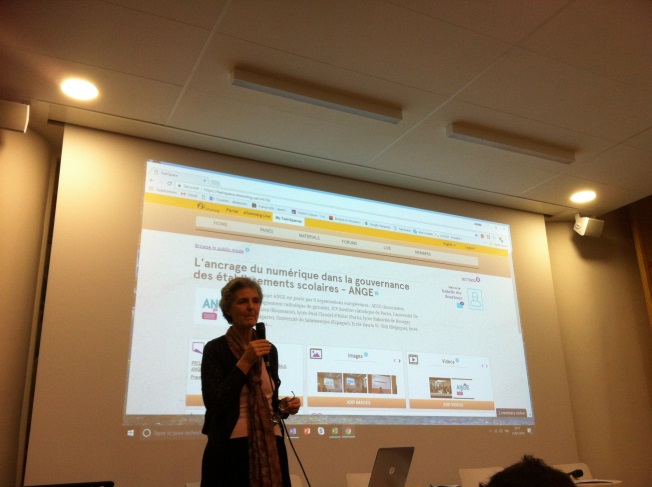 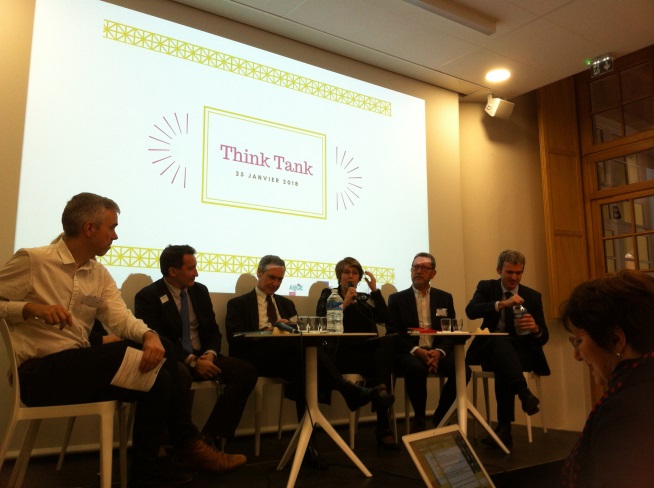 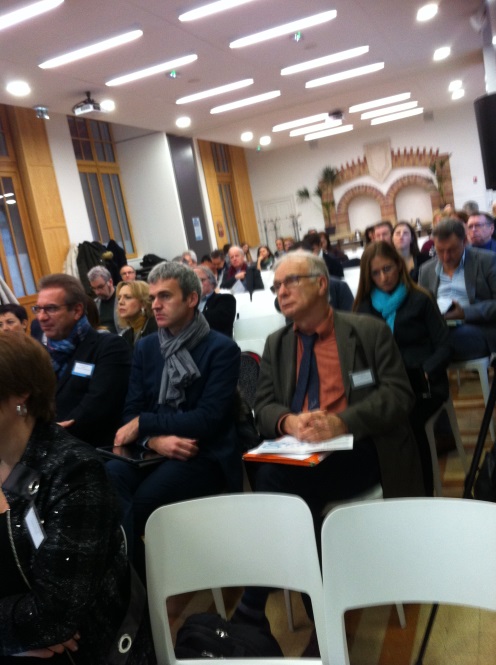 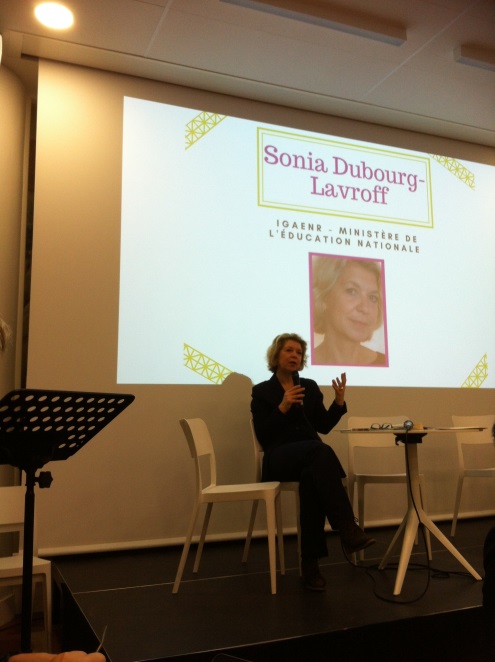 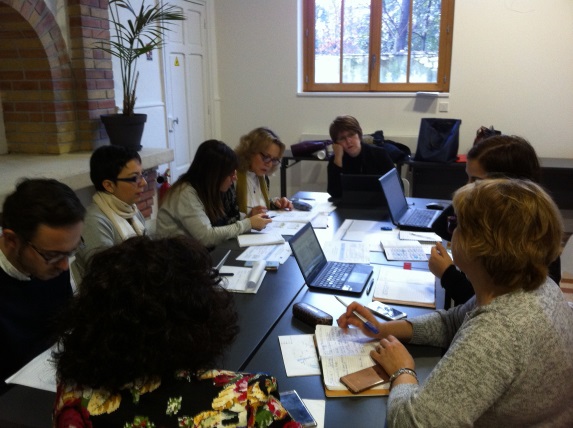 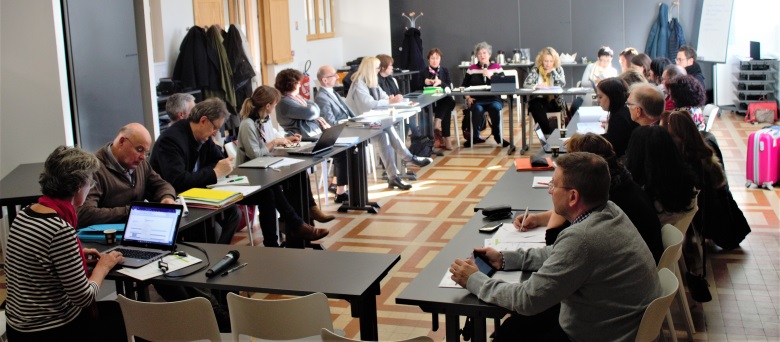 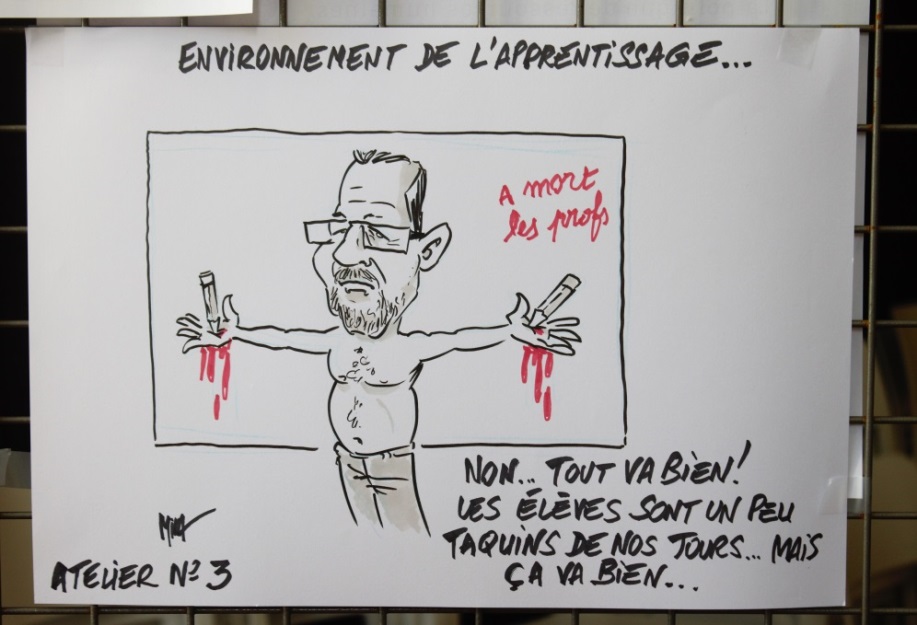 